Cairns Regional CouncilIndustry sector of employmentCairns's industry statistics identify the industry sectors in which the residents work (which may be within the residing area or elsewhere). This will be influenced by the skill base and socio-economic status of the residents as well as the industries and employment opportunities present in the region. When viewed in conjunction with Residents Place of Work data and Method of Travel to Work, industry sector statistics provide insights into the relationship between the economic and residential role of the area.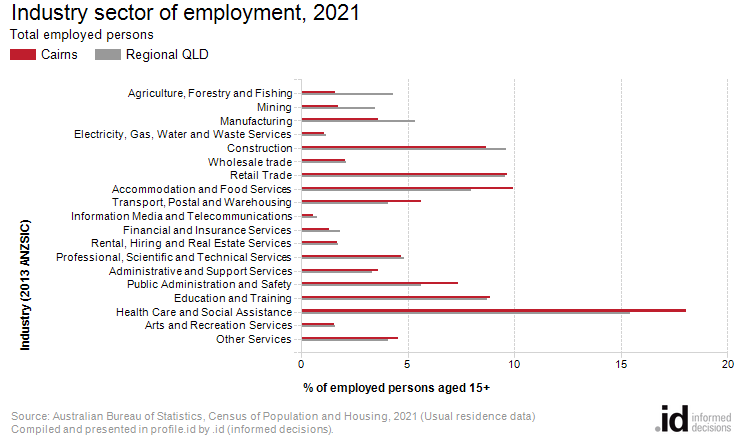 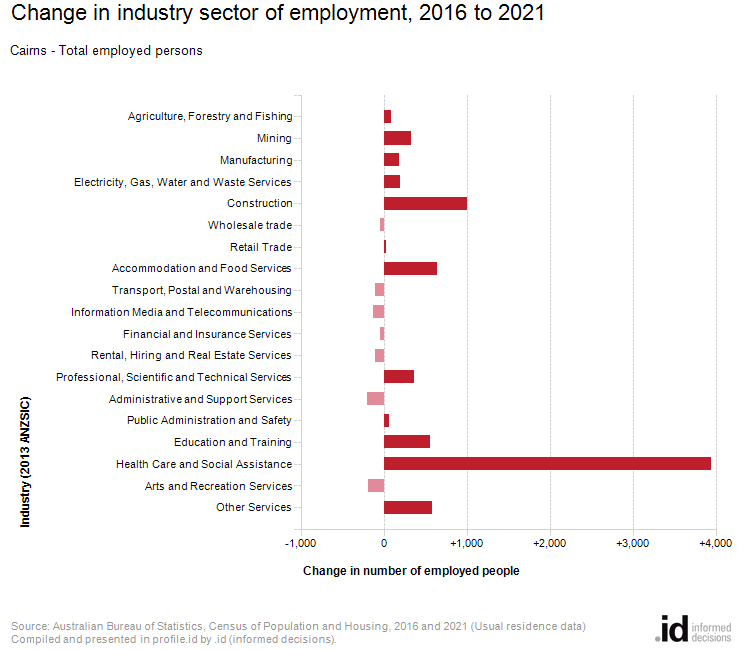 An analysis of the jobs held by the resident population in Cairns in 2021 shows the three most popular industry sectors were:Health Care and Social Assistance (14,389 people or 18.1%)Accommodation and Food Services (7,908 people or 9.9%)Retail Trade (7,706 people or 9.7%)In combination, these three industries employed 30,003 people in total or 37.7% of the total employed resident population.In comparison, Regional QLD employed 15.4% in Health Care and Social Assistance; 8.0% in Accommodation and Food Services; and 9.6% in Retail Trade.The major differences between the jobs held by the population of Cairns and Regional QLD were:A larger percentage of persons employed in health care and social assistance (18.1% compared to 15.4%)A larger percentage of persons employed in accommodation and food services (9.9% compared to 8.0%)A smaller percentage of persons employed in agriculture, forestry and fishing (1.6% compared to 4.3%)A smaller percentage of persons employed in manufacturing (3.6% compared to 5.4%)The number of employed people in Cairns increased by 7,260 between 2016 and 2021.The largest changes in the jobs held by the resident population between 2016 and 2021 in Cairns were for those employed in:Health Care and Social Assistance (+3,943 persons)Construction (+1,004 persons)Accommodation and Food Services (+640 persons)Other Services (+575 persons)Industry sector of employmentCairns - Employed persons (Usual residence)20212016ChangeIndustry sectorNumber%Regional QLD %Number%Regional QLD %2016 to 2021Agriculture, Forestry and Fishing1,2621.64.31,1761.64.7+86Mining1,3681.73.51,0451.43.5+323Manufacturing2,8773.65.42,6983.75.5+179Electricity, Gas, Water and Waste Services8631.11.26660.91.1+197Construction6,9038.79.65,8998.19.3+1,004Wholesale trade1,6602.12.11,7062.42.3-46Retail Trade7,7069.79.67,68510.610.3+21Accommodation and Food Services7,9089.98.07,26810.08.2+640Transport, Postal and Warehousing4,4875.64.14,5906.34.5-103Information Media and Telecommunications4540.60.85850.81.0-131Financial and Insurance Services1,0381.31.81,0871.51.9-49Rental, Hiring and Real Estate Services1,3511.71.71,4582.02.0-107Professional, Scientific and Technical Services3,7454.74.83,3874.74.6+358Administrative and Support Services2,8883.63.33,0984.33.5-210Public Administration and Safety5,8527.35.65,7948.06.0+58Education and Training7,0568.98.76,5009.08.8+556Health Care and Social Assistance14,38918.115.410,44614.412.8+3,943Arts and Recreation Services1,2491.61.61,4362.01.6-187Other Services3,6224.54.13,0474.24.0+575Inadequately described or not stated2,9813.74.42,8283.94.3+153Total employed persons aged 15+79,659100.0100.072,399100.0100.0+7,260